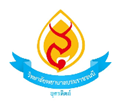 แบบฟอร์มการเขียนแผนพัฒนาตนเอง ปีงบประมาณ 25671. เป้าหมายที่สูงขึ้น ด้าน             - วิชาการ…………………………………………………………………………             - บริหาร…………………………………………………………………………             -  การศึกษาต่อ……………………………………………………………………              - อื่นๆ……………………………………………………………………………..2. บทบาท หน้าที่ ความรับผิดชอบปัจจุบัน ………………………………………………………………………………………………………………………………………………………………………………………………………………………………………………………………………………………………….3. การวิเคราะห์ตนเองเพื่อการบรรลุเป้าหมาย 4 ประเด็น4. ความรู้ ทักษะ ความสามารถและคุณลักษณะที่ต้องการพัฒนา5. ปัญหา/อุปสรรคที่อาจเกิดขึ้น……………………………………………………………………………………………………………………………………………………………………………………………6. แนวทางป้องกันปัญหา/อุปสรรค…………………………………………………………………………...………………………………………………………………………………………………………………ลงชื่อ........................................................(...................................................................)วิทยาลัยพยาบาลบรมราชชนนี อุตรดิตถ์แบบฟอร์มแจ้งความจำนงเพื่อพัฒนาตนเองตาม IDP                                                                          วันที่..................................................................ชื่อ –สกุล ........................................................................ตำแหน่ง......................................................................ภาควิชา/ กลุ่มงาน ............................................................................................................................................โครงการอบรม/ประชุม/สัมมนา เรื่อง ...........................................................................................................................................................................................................................................................................................วันที่.....................................................................................................................................................................สถานที่จัดอบรม ..................................................................................................................................................หน่วยงานที่จัดอบรม............................................................................................................................................วัตถุประสงค์ของการไปอบรมฯ ครั้งนี้ ...........................................................................................................................................................................................................................................................................................................................................................................................................................................................................ประโยชน์ที่คาดว่าจะได้รับ/การนำมาประยุกต์ใช้ในการทำงาน............................................................................................................................................................................................................................................................................................................................................................การประมาณการค่าใช้จ่ายในการอบรม/ประชุม/สัมมนา ครั้งนี้	ค่าลงทะเบียน .....................................................................................................................................	ค่าที่พัก ..............................................................................................................................................	ค่าเบี้ยเลี้ยง .......................................................................................................................................	ค่ายานพาหนะ..................................................................................................................................	ค่าใช้จ่ายอื่น ๆ ................................................................................................................................		รวม ...................................................................................................................................                                               ลงชื่อ ................................................................ผู้ขอพัฒนาตนเอง                                                   วันที่.................../......................................./.....................ความคิดเห็น หัวหน้าภาควิชา (พิจารณาระยะเวลาการพัฒนาตนเองกับภาระกิจการเรียนการสอน)..............................................................................................................................................................................                                                     ลงชื่อ ................................................................                                                          (..................................................................)                                                      วันที่.................../......................................./.....................ความคิดเห็นเลขากรรมการ HRM 	1. การใช้งบประมาณในการอบรม/ประชุม /สัมมนา   ประจำปีงบประมาณ......................................	   [     ]  ไม่เคย        [     ]  เคย  จำนวน .....................................บาท รวมครั้งนี้......................บาท             คงเหลือ ..............................บาท                                                                            ลงชื่อ ........................................................                                                                                          (นางนฤมล จันทร์เส็ง)                                                                             วันที่........... /.........................../..................ความคิดเห็นรองประธานกรรมการ HRM1. การพัฒนาตนเองเป็นไปตาม IDP ด้าน[     ]  วิชาการ................................................ [     ] การศึกษาต่อ...................................................         [     ] บริหาร................................................... [     ] อื่นๆ................................................................…………………………………………………………………………………………………………………………………………………………..                                                         2. พิจารณาบุคลากรเข้าร่วมการอบรม/ประชุม/สัมมนา (กรณีไม่เป็นไปตามแผนและข้อกำหนดของการพัฒนาบุคลากร .............................................................................................................................................................                                                         ลงชื่อ ........................................................                                                                      (นางมณฑา อุดมเลิศ)                                                        วันที่............../................................../..................                คำสั่ง                                                 [     ]  อนุญาต            [     ] ไม่อนุญาต                                                 ลงชื่อ ................................................................                                                       (ผู้ช่วยศาสตราจารย์ดุจเดือน เขียวเหลือง)                                                ผู้อำนวยการวิทยาลัยพยาบาลบรมราชชนนี อุตรดิตถ์ระบบกลไกการพัฒนาตนเอง     ประเด็นการวิเคราะห์การวิเคราะห์ตนเองการวิเคราะห์ตนเอง     ประเด็นการวิเคราะห์มีเพียงพอ (จุดแข็ง)จุดที่ต้องพัฒนา (จุดอ่อน)ความรู้ : ในการปฏิบัติงาน, กฎหมาย /กฎระเบียบทักษะ : ภาวะผู้นำ การสื่อสาร การจัดการ(ข้อมูล) ภาษา(อังกฤษ) ฯลฯความสามารถที่จำเป็น/สมรรถนะ(competency) : ตามลักษณะงานคุณลักษณะ(character)/อุปนิสัย/บุคลิก :ที่เกี่ยวข้องกับเป้าหมายประเด็นการพัฒนาเป้าหมายการพัฒนา 1 ปีและวิธีการพัฒนาเป้าหมายการพัฒนา 2 ปีและวิธีการพัฒนาเป้าหมายการพัฒนา 3 ปีและวิธีการพัฒนาจุดแข็งจุดที่ต้องพัฒนาครั้งที่จำนวนเงินเรื่อง/หัวข้อการพัฒนา12345ลำดับที่ผังกระบวนการรายละเอียดงานผู้รับผิดชอบ1.1.งานสารบัญลงทะเบียนรับหนังสือประชาสัมพันธ์หนังสือเชิญอบรม/ประชุม/สัมมนา2. เสนอผู้อำนวยการพิจารณา3. ประชาสัมพันธ์ในแฟ้มประชาสัมพันธ์งานสารบัญ2.เขียนบันทึกแบบฟอร์มแจ้งความจำนงการพัฒนาตนเองตามความ IDP พร้อมแนบหนังสือประชาสัมพันธ์ส่งที่เลขา HRMผู้ขอรับการพัฒนา3.1.ตรวจสอบความถูกต้องของเอกสาร2. ตรวจสอบการใช้งบประมาณเลขาHRM(คุณนฤมล)4.1. ตรวจสอบความสอดคล้องกับความต้องการพัฒนาตนเองตามความ IDP2. เสนอผู้อำนวยการ/ประธานกรรมการ HRMรองประธานHRM(อ.มณฑา)5.1. ประธานกรรมการ HRM ลงนาม ผู้อำนวยการฯ6.1. เลขา HRM แจ้งผลการพิจารณาเพื่อดำเนินการ- กรณีอนุมัติดำเนินการในขั้นตอนที่ 7- กรณีไม่ได้รับการอนุมัติ   อธิบายเหตุผลและรับการอุทรณ์- เลขา HRM- รองประธานHRM7.1. ดำเนินการตามระเบียบราชการ2. ส่งสรุปผลการพัฒนาตนเองที่เลขา HRM และหรือเผยแพร่องค์ความรู้แก่บุคลากรในการประชุมประจำเดือนผู้ขอรับการพัฒนา